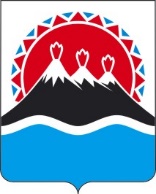 П О С Т А Н О В Л Е Н И ЕПРАВИТЕЛЬСТВАКАМЧАТСКОГО КРАЯг. Петропавловск-КамчатскийВ соответствии с частью 8 раздела 1 постановления Правительства Камчатского края от 09.04.2008 № 92-П «Об утверждении правил пользования водными объектами для плавания на маломерных судах в Камчатском крае», по согласованию с главным государственным инспектором ГИМС Главного управления Министерства Российской Федерации по делам гражданской обороны, чрезвычайным ситуациям и ликвидации последствий стихийных бедствий по Камчатскому краю (письмо от 12.09.2022 № 2312-14), а также в целях обеспечения безопасности людей на водных объектах, расположенных на территории Камчатского краяПРАВИТЕЛЬСТВО ПОСТАНОВЛЯЕТ:1. Установить сроки окончания навигации для маломерных судов на водных объектах, расположенных на территории Камчатского края, за исключением маломерных судов, указанных в части 2 настоящего постановления:1) с 15 октября 2022 года – на водных объектах, расположенных на территориях следующих муниципальных образований в Камчатском крае: Карагинский муниципальный район, Олюторский муниципальный район, Пенжинский муниципальный район;2) с 1 ноября 2022 года – на водных объектах, расположенных на территориях следующих муниципальных образований в Камчатском крае: Алеутский муниципальный округ в Камчатском крае, Быстринский муниципальный район, Вилючинский городской округ, Елизовский муниципальный район, Мильковский муниципальный район, Соболевский муниципальный район, Петропавловск-Камчатский городской округ, Усть-Большерецкий муниципальный район, Усть-Камчатский муниципальный район, Тигильский муниципальный район, городской округ «поселок Палана».2. Установить сроки окончания навигации для маломерных судов, используемых государственными органами при осуществлении ими контрольных и надзорных функций, пожарно-спасательными, поисково- спасательными, аварийно-спасательными формированиями, подчиненными Главному управлению Министерства Российской Федерации по делам гражданской обороны, чрезвычайным ситуациям и ликвидации последствий стихийных бедствий по Камчатскому краю и организациями, созданными в целях осуществления полномочий исполнительных органов государственной власти Камчатского края в области гражданской обороны, предупреждения и ликвидации чрезвычайных ситуаций, обеспечения пожарной безопасности и безопасности людей на водных объектах на территории Камчатского края:1) с 15 ноября 2022 года – во внутренних морских водах;2) с 19 ноября 2022 года – на внутренних водоемах.3. Установить круглогодичный выход (эксплуатацию) с учетом местных и климатических особенностей, а также ограничений по метеорологическим условиям плавания судов особой конструкции (судов на воздушной подушке, аэроглиссеров, аэроботов) в соответствии с их технической документацией.	4. Рекомендовать центру Государственной инспекции по маломерным судам Главного управления Министерства Российской Федерации по делам гражданской обороны, чрезвычайным ситуациям и ликвидации последствий стихийных бедствий по Камчатскому краю осуществлять контроль за исполнением настоящего постановления.5. Настоящее постановление вступает в силу после дня его официальногоопубликования.[Дата регистрации]№[Номер документа]Об установлении сроков окончания навигации для маломерных судов на водных объектах, расположенных на территории Камчатского края в 2022 годуПредседатель Правительства – Первый вице-губернатор Камчатского края[горизонтальный штамп подписи 1]Е.А. Чекин